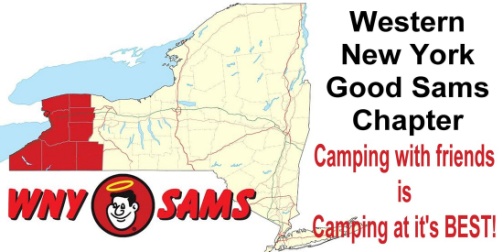 Woodstream Campground, Gainsville NYMay 20, 2017
Meeting Minutes

Attendees: Ed/Diana (Pres.) Fackler, Rich (VP)/Carol Ward, Rich/Judy (Treas.) Cox, Jan Ingerson (Sec), Bob/Deb Reumann (Wagon Master), Mike & Linda DeRose, Dick Kashdin & Sandy Donovan, Mark & Liz Eichelberger, Ginny Groff, Mike& Jane Gurr, Cindy, Jaeger, Bill & Ann Marino, Jerry & Marge Meyer, Ginger & Jack Morinello, Bonnie & Dean Stenshorn, Jim & Ellie Strickland, Debbie & Dave Swanson, Richard Tilton, Barb Westermeier,
Meeting Called to Order by President Diana Fackler a 9:21am.Mike Gurr provided the prayer and the group did the pledge of allegiance to the flag.Diana shared with the group some letters that she received:Operation Wounded Soldier thanked us for our generous contribution and has used the money for hunting and fishing events.Good Sam State President sent an outline of the activities that will be occurring at the State Rally in July. Diana notified the President that any members attending will be on an individual basis and not as a group.Diana thanked the group for the condolences that were received in regards to the death of her father.Secretary Report:Minutes to the last meeting held at the Christmas party was read. Rich Cox motioned that the minutes be accepted, Jerry Meyers seconded and the motion was passed.Treasurer Report:Beginning Balance as of 12/13/16:		$ 952.58Income:Dues received Dec 2016		480.00Expenses: Xmas Party			 150.00Ending Balance:				$ 1282.58All member dues are paid. Please note the account at Community Bank has been closed and all monies are now in Five Star Bank. A motion was made by Linda DeRose that the treasurer’s report be accepted, seconded by Marge Meyer and Mike Gurr and the motion was passed.Judy Cox, Treasurer, requested that the President be a second signature on the accounts to cover accounts when the Treasurer is out of town. Marge Meyer moved that the President be the second signer. Dick Kashdin & Ely Strickland 2nd motion and it was passedMarge Meyer reported that Camping world gave us back $60 due to the Pizza and snacks that we left for their staff.  After all expenses covered, she had $47 left and thinks we should add $3 from the treasury and donate $50 to the Operation Wounded Soldier. Ginny Groff made the motion that we add the $3 from the treasury to these additional funds and donate to the Operation Wounded Soldier. Sandy Donovan seconded and it was passed.Wagon Master Report (Bob &Debbie Reumann): Only date set up so far for 2018 is May at Beaver Meadows in Java. It has a shelter which we can have heaters in. 12 gravel sites, 8 sites with 50 amps. Sites are between sites 40-69.2017 Camping informationJune @ Lakeside: Dick/Judy Cox, Jim/Ellie Strickland and Ed/Diana Fackler will be the hosts. They are having pot luck with hot dogs & hamburgers. A sign-up sheet for the meat was set up so individuals could let the hosts know how many of each they want.For June canopies and folding tables are needed as there are no shelters.Need Hosts for August, Sept & October.	Weekend Camp Host Report (Jan Ingerson): Saturday Dinner will be at 5:30pm and Sunday Breakfast will be at 8:30am. Everyone should bring their own place settings and cups. No extra supplies were needed for Coffee etc and the Hosts did not need any further reimbursements. Old Business: Rich Cox provided an update on the Operation Wounded Warriors. They have been able to provide activities and hunts that were held and are being planned and just wanted us to know how much the organization appreciates our donations.Rich Ward brought to the attention of the group that our group is getting bigger and that 2 fire pits are needed. That would mean that more wood would also be needed.Marge Meyer suggested seeing how much wood is brought and maybe have the wagon master decide if more is needed and then collect from the group.Dick Kashdin made a motion that the Wagon Master determine if extra wood is needed and that the money be taken from the treasury unless the treasurer doesn’t have enough.Debbie (WM) said she can send email to members to find out what wood would be available and when contacting campgrounds find out if outside wood is allowed.Jane Gurr suggested a $ bucket be put out at dinner for wood donations.Linda DeRose suggested that members sign up to bring a bundle of wood.Dick Kashdin rescinded his motion.Bob Reumann made the motion to let the Wagon master contact the campgrounds to find out restrictions on wood and then send an email to members regarding the policy. Rich Ward seconded the motion. Motion passed.Note the following is from an email received from Bob & Debbie Reumann on May 25, 2017 Regarding what the process will be: Before each campout I will check on the firewood rules, availability and cost at the campground we will be at.   I will share this information by email, and check to see if anyone will be bringing wood (if allowed by the campground).  About 5 bundles per fire, per night will be needed.  I am sure the number of fires will depend on number of people and campground rules.   If we find we do not have enough wood donated by members, we will purchase wood from the campground and collect what money we spent when we gather around the fire that night.  The cost to each individual will be based on cost of wood divided by number of ‘rigs’ attending that were not able to donate wood.For those that would like to donate fire wood, I am providing the state law.  I am including the web link that I copied it from.  I am also including a copy of the self-issued certificate you can fill out and have with you at the camp ground, if you wish to do so.  I will bring copies to our next campout as well.Any risk of fines will be the responsibility of the person that donated the wood.  If you are within 50 miles and have a certificate, you are covered under the NYS law.
Help SLOW THE SPREAD and obey the Firewood Regulation: 
•       It is illegal to bring untreated firewood into New York State.
•       It is illegal to transport untreated firewood more than 50 miles from its source.
•       When transporting untreated firewood within 50 miles of its source, you must carry proof of source (such as a receipt or self-issued certificate of source**) or you may be subject to a fine.
https://newyorkstateparks.reserveamerica.com/ny/state/campgrounds/r/campgroundDirectoryList.do?contractCode=NYLakeside has not given me a cost for wood bundles yet, but they will have wood available.  They do allow campers to bring wood into the park.  Lakeside did tell me that one man was fined $10 per log two years ago because he did not have the self-issued certificate.
Wagon master Bob and his associate, Debbie Weekend Meeting: Marge Meyer made the motion that we should continue with our meetings after breakfast. Rich Ward seconded the motion and it was passed.New Business: Fund Raising. Last year we contributed $224 to both Operation Wounded Soldiers and Camp Give Away. We received these funds from raffles held at State rally and at our monthly campouts. Diana is looking for suggestions for future fund raising. The following was suggested:50/50 raffle: this could be an issue because it is considered gambling and state has regulationsPound auction: item in a brown bag must be a pound or more and it’s auctioned off.Brown Bag Auction, similar to Chinese auctionPut out a donation box at breakfast & dinner for anyone that wishes to donate.It was decided to put out a donation box.Mailing list of members has been updated. Diana mailed out the list of members and had a few hard copies available for those that want them.Dick Kashdin discussed the FMCA Rally Aug 3-6. It’s being held at the Syracuse NYS Fairgrounds and has 30 amps. There will be vendors and classes. Individuals showed an interest in caravanning together and get there on the 2nd so we can be near each other. More details will follow at June Campout.Mike DeRose announced that he turned in 2 lbs. of can tops to Ronald McDonald house. He also found out that they only want beverage can tops. He had some of the cardboard houses for people to take and they should be brought back to him at the campouts.Diana is opting out of doing crafts. If anyone wants to step up and do crafts over the weekends please do so.Kathleen (Ginger) Morinello announced that if anyone needs a name tag or would like clothing with the Good Sam embroidering bring the things to her on site 36A and she will place orders.Ginny Groff has jewelry for sale after the meeting and 50% of the proceeds will go to the Wounded Soldier organization.Diana wants to take RV pics of Barb Westermeier and Rich & Carol’s new rig. Marge Meyer asked for help with the finding a venue for the Christmas party because her children are moving home from Poland and setting up residence in Detroit and she will be busy assisting her family. Anyone that does any searching should consider the following questions, and Marge will contact them for set up: 50 people (b) can we bring in desserts (c) must be in central area, Hamburg, West Seneca, Lancaster, Clarence. (d)  2nd Saturday in December from 12-4 o’clock. Ann Marino has a card for everyone to sign for Sue Massey. For the Good of the ClubThursday was Linda DeRose’s birthday.In honor of Armed Forces Day we honored those in the club who have served our country by asking them to stand and be recognized. Judy Cox moved that the meeting be adjourned and Rich Cox seconded it. Motion passed.

Respectfully Submitted, 
Jan IngersonRecording Secretary
May 20, 2017